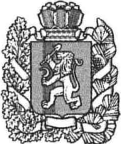 АДМИНИСТРАЦИЯ БОГУЧАНСКОГО РАЙОНАП О С Т А Н О В Л Е Н И Е27.09.2019 г.                                  с. Богучаны                                            № 944-пО внесении изменений и дополнений в Примерное положение об оплате труда работников муниципальных бюджетных и казенных учреждений социальной защиты населения, утвержденное Постановлением администрации Богучанского района от 30.12.2016 № 996-п.         В  соответствии с Трудовым кодексом Российской Федерацией, Федеральным  Законом от 06.10.2003 № 131-ФЗ «Об общих принципах организации местного самоуправления в Российской Федерации», Законом Красноярского края от 29.10.2009 № 9-3864 «О системах оплаты труда работников краевых государственных бюджетных и казенных учреждений», Постановлением Правительства Красноярского края от 01.12.2009 № 620-п «Об утверждении примерного положения об оплате работников краевых государственных бюджетных и казенных учреждений, подведомственных министерству социальной политики красноярского края», ст. 7, 43, 47 Устава Богучанского района Красноярского краяПОСТОНОВЛЯЮ:Внести в Примерное положение об оплате труда работников муниципальных бюджетных и казенных учреждений социальной защиты населения, утвержденное Постановлением администрации Богучанского района от 30.12.2016 № 996-п (далее – Положение), следующие изменения:1.1. Приложение № 1 изложить в новой редакции согласно приложению, к настоящему Постановлению.              2.  Контроль за исполнением настоящего постановления возложить на заместителя Главы Богучанского района по экономики и планированию Н.В. Илиндееву. 5. Настоящее Постановление вступает в силу в день, следующий за днем его опубликования в Официальном вестнике Богучанского района, www.boguchansky-raion.ru и распространяется на правоотношение с 01.10.2019 года.И.о. Главы Богучанского района                                                   Н.В. ИлиндееваПриложение  к Постановлению администрацииБогучанского районаот 27.09.2019 №944-п Приложение № 1к Примерному положению об оплате труда работников муниципальных бюджетных и казенных учреждений социальной защиты населения, утвержденному Постановлением администрации Богучанского района от 30.12.2016 г. № 996-п Минимальные размеры окладов (должностных окладов), ставок заработной платы работников муниципальных бюджетных и казенных учреждений социальной защиты населения сноски под таблицей изложить в следующей редакции:«<*> для должности  «Дежурный  по  режиму»   минимальный  размер  оклада (должностного оклада), ставки заработной платы устанавливается                    в размере 3779 рублей;<**> для   должности «Дежурный по режиму» минимальный    размер оклада (должностного оклада), ставки заработной платы устанавливается                    в размере 4152 рублей.»;<***> кроме методистов, по должностям «методист» минимальный размер оклада (должностного оклада), ставки заработной платы устанавливается: с высшим образованием в размере 5617 рублей.»;<****> при наличии в отделении 7 и более должностей педагогических работников (у которых размер оклада (должностного оклада),                                                                                                                                                                                                                                                                                                                                                                                                                                                                                                                                                                                                                                                                                                                                                                                                                                                                                                                                                                                                                                                                                                                                                                                                                                                                                                                                                                                                                                                                                                                                                                                                                                                                                                                                                                                                                                                                                                                                                                                                                                                                                                                                                                                                                                                                                                                                                                                                                                                                                                                                                                                                                                                                                                                                                                                                                                                                                                                                                                                                                                                                                                                                                                                                                                                                                                                                                                                                                                                                                                                                                                                                                                                                                                                                                                                                                                                                                                                                                                                                                                                                                                                                                                                                                                                                                                                                                                                                                                                                                                                                                                                                                                                                                                                                                                                                                                                                                                                                                                                                                                                                                                                                                                                                                                                                                                                                                                                                                                                                                                                                                                                                                                                                                                                                                                                                                                                                                                                                                                                                                                                                                                                                                                                                                                                                                                                                                                                                                                                                                                                                                                                                                                                                                                                                                                                                                                                                                                                                                                                                                                                                                                                                                                                                                                                                                                                                                                                                                                                                                ставки заработной платы с 1 января  2017 года увеличен на 30% за счет снижения стимулирующих выплат) минимальный размер оклада (должностного оклада), ставки заработной платы заведующему отделением устанавливается в размере 7560 рублей.Работникам учреждений, имеющим высшее и среднее медицинское (педагогическое) образование и квалификационную категорию, может устанавливаться повышающий коэффициент к их окладу (должностному окладу), ставке заработной платы в следующих размерах:№п/пПрофессиональная квалификационная группа, квалификационный уровень, должность, профессияПрофессиональная квалификационная группа, квалификационный уровень, должность, профессияПрофессиональная квалификационная группа, квалификационный уровень, должность, профессияМинимальный размер оклада (должностного оклада), ставки заработной платы, руб.ПКГ должностей работников, занятых в сфере здравоохранения и предоставления социальных услугПКГ должностей работников, занятых в сфере здравоохранения и предоставления социальных услугПКГ должностей работников, занятых в сфере здравоохранения и предоставления социальных услуг1ПКГ «Должности специалистов второго уровня, осуществляющих предоставление социальных услуг»ПКГ «Должности специалистов второго уровня, осуществляющих предоставление социальных услуг»ПКГ «Должности специалистов второго уровня, осуществляющих предоставление социальных услуг»32572ПКГ «Должности специалистов третьего уровня, осуществляющих предоставление социальных услуг»ПКГ «Должности специалистов третьего уровня, осуществляющих предоставление социальных услуг»ПКГ «Должности специалистов третьего уровня, осуществляющих предоставление социальных услуг»2.11 квалификационный уровень1 квалификационный уровень1 квалификационный уровень50152.22 квалификационный уровень2 квалификационный уровень2 квалификационный уровень54792.33 квалификационный уровень3 квалификационный уровень3 квалификационный уровень57233ПКГ «Должности руководителей в учреждениях здравоохранения и осуществляющих предоставление социальных услуг»ПКГ «Должности руководителей в учреждениях здравоохранения и осуществляющих предоставление социальных услуг»ПКГ «Должности руководителей в учреждениях здравоохранения и осуществляющих предоставление социальных услуг»6397<****>ПКГ должностей медицинских и фармацевтических работниковПКГ должностей медицинских и фармацевтических работниковПКГ должностей медицинских и фармацевтических работников4ПКГ «Медицинский и фармацевтический персонал первого уровня»ПКГ «Медицинский и фармацевтический персонал первого уровня»ПКГ «Медицинский и фармацевтический персонал первого уровня»1 квалификационный уровень1 квалификационный уровень1 квалификационный уровень29285ПКГ «Средний медицинский и фармацевтический персонал»ПКГ «Средний медицинский и фармацевтический персонал»ПКГ «Средний медицинский и фармацевтический персонал»5.11 квалификационный уровень1 квалификационный уровень1 квалификационный уровень34395.22 квалификационный уровень2 квалификационный уровень2 квалификационный уровень37795.33 квалификационный уровень3 квалификационный уровень3 квалификационный уровень45015.44 квалификационный уровень4 квалификационный уровень4 квалификационный уровень49205.55 квалификационный уровень5 квалификационный уровень5 квалификационный уровень54796ПКГ «Врачи и провизоры»ПКГ «Врачи и провизоры»ПКГ «Врачи и провизоры»6.11 квалификационный уровень1 квалификационный уровень1 квалификационный уровень59276.22 квалификационный уровень2 квалификационный уровень2 квалификационный уровень65156.33 квалификационный уровень3 квалификационный уровень3 квалификационный уровень75606.44 квалификационный уровень4 квалификационный уровень4 квалификационный уровень81267ПКГ «Руководители структурных подразделений с высшим медицинским и фармацевтическим образованием (врач-специалист, провизор)»ПКГ «Руководители структурных подразделений с высшим медицинским и фармацевтическим образованием (врач-специалист, провизор)»ПКГ «Руководители структурных подразделений с высшим медицинским и фармацевтическим образованием (врач-специалист, провизор)»7.11 квалификационный уровень1 квалификационный уровень1 квалификационный уровень75607.22 квалификационный уровень2 квалификационный уровень2 квалификационный уровень8126ПКГ должностей работников образования (за исключением должностей работников учреждений высшего и дополнительного профессионального образования)ПКГ должностей работников образования (за исключением должностей работников учреждений высшего и дополнительного профессионального образования)ПКГ должностей работников образования (за исключением должностей работников учреждений высшего и дополнительного профессионального образования)8ПКГ «Должности работников учебно-вспомогательного персонала первого уровня»ПКГ «Должности работников учебно-вспомогательного персонала первого уровня»ПКГ «Должности работников учебно-вспомогательного персонала первого уровня»29439ПКГ «Должности работников учебно-вспомогательного персонала второго уровня»ПКГ «Должности работников учебно-вспомогательного персонала второго уровня»ПКГ «Должности работников учебно-вспомогательного персонала второго уровня»9.11 квалификационный уровень1 квалификационный уровень1 квалификационный уровень3099<*> 9.22 квалификационный уровень2 квалификационный уровень2 квалификационный уровень3439<**> 10ПКГ «Должности педагогических работников»ПКГ «Должности педагогических работников»ПКГ «Должности педагогических работников»10.11 квалификационный уровеньпри наличии среднего профессионального образования4907490710.11 квалификационный уровеньпри наличии высшего профессионального образования5387538710.22 квалификационный уровеньпри наличии среднего профессионального образования5321532110.22 квалификационный уровеньпри наличии высшего профессионального образования5913591310.33 квалификационный уровень<***> при наличии среднего профессионального образования5828582810.33 квалификационный уровень<***> при наличии высшего профессионального образования6638663810.44 квалификационный уровеньпри наличии среднего профессионального образования6476647610.44 квалификационный уровеньпри наличии высшего профессионального образования6995699511ПКГ «Должности руководителей структурных подразделений»ПКГ «Должности руководителей структурных подразделений»11.11 квалификационный уровень 1 квалификационный уровень       6397<****>      6397<****>11.22 квалификационный уровень2 квалификационный уровень6875687511.33 квалификационный уровень3 квалификационный уровень70447044ПКГ должностей работников культуры, искусства и кинематографииПКГ должностей работников культуры, искусства и кинематографии12ПКГ «Должности технических исполнителей и артистов вспомогательного состава»ПКГ «Должности технических исполнителей и артистов вспомогательного состава»1 квалификационный уровень1 квалификационный уровень2542254213ПКГ «Должности работников культуры, искусства и кинематографии среднего звена»ПКГ «Должности работников культуры, искусства и кинематографии среднего звена»3099309914ПКГ «Должности работников культуры, искусства и кинематографии ведущего звена»ПКГ «Должности работников культуры, искусства и кинематографии ведущего звена»3439343915ПКГ «Должности руководящего состава учреждений культуры, искусства и кинематографии»ПКГ «Должности руководящего состава учреждений культуры, искусства и кинематографии»54795479ПКГ профессий рабочих культуры, искусства и кинематографииПКГ профессий рабочих культуры, искусства и кинематографии16ПКГ «Профессии рабочих культуры, искусства и кинематографии первого уровня»ПКГ «Профессии рабочих культуры, искусства и кинематографии первого уровня»2662266217ПКГ «Профессии рабочих культуры, искусства и кинематографии второго уровня»ПКГ «Профессии рабочих культуры, искусства и кинематографии второго уровня»17.11 квалификационный уровень1 квалификационный уровень3099309917.22 квалификационный уровень2 квалификационный уровень3779377917.33 квалификационный уровень3 квалификационный уровень4152415217.44 квалификационный уровень4 квалификационный уровень50025002ПКГ общеотраслевых должностей руководителей, специалистов и служащихПКГ общеотраслевых должностей руководителей, специалистов и служащих18ПКГ «Общеотраслевые должности служащих первого уровня»ПКГ «Общеотраслевые должности служащих первого уровня»18.11 квалификационный уровень1 квалификационный уровень3099309918.22 квалификационный уровень2 квалификационный уровень3269326919ПКГ «Общеотраслевые должности служащих второго уровня»ПКГ «Общеотраслевые должности служащих второго уровня»19.11 квалификационный уровень1 квалификационный уровень3439343919.22 квалификационный уровень2 квалификационный уровень3779377919.33 квалификационный уровень3 квалификационный уровень4152415219.44 квалификационный уровень4 квалификационный уровень5240524019.55 квалификационный уровень5 квалификационный уровень5919591920ПКГ «Общеотраслевые должности служащих третьего уровня»ПКГ «Общеотраслевые должности служащих третьего уровня»20.11 квалификационный уровень1 квалификационный уровень3779377920.22 квалификационный уровень2 квалификационный уровень4152415220.33 квалификационный уровень3 квалификационный уровень4558455820.44 квалификационный уровень4 квалификационный уровень5479547920.55 квалификационный уровень5 квалификационный уровень6397639721ПКГ «Общеотраслевые должности служащих четвертого уровня»ПКГ «Общеотраслевые должности служащих четвертого уровня»21.11 квалификационный уровень1 квалификационный уровень6875687521.22 квалификационный уровень2 квалификационный уровень7965796521.33 квалификационный уровень3 квалификационный уровень8577857722ПКГ «Общеотраслевые профессии рабочих первого уровня»ПКГ «Общеотраслевые профессии рабочих первого уровня»22.11 квалификационный уровень1 квалификационный уровень2662266222.22 квалификационный уровень2 квалификационный уровень2790279023ПКГ «Общеотраслевые профессии рабочих второго уровня»ПКГ «Общеотраслевые профессии рабочих второго уровня»23.11 квалификационный уровень1 квалификационный уровень3099309923.22 квалификационный уровень2 квалификационный уровень3779377923.33 квалификационный уровень3 квалификационный уровень4152415223.44 квалификационный уровень4 квалификационный уровень5002500224ПКГ «Должности работников физической культуры и спорта второго уровня»ПКГ «Должности работников физической культуры и спорта второго уровня»24.11 квалификационный уровень1 квалификационный уровень4152415224.22 квалификационный уровень2 квалификационный уровень5002500224.33 квалификационный уровень3 квалификационный уровень6397639725Должности, не предусмотренные ПКГ: Должности, не предусмотренные ПКГ: 25.1Специалист по охране трудаСпециалист по охране труда3779377925.2Специалист по охране труда II категорииСпециалист по охране труда II категории4152415225.3Специалист по охране труда I категорииСпециалист по охране труда I категории4558455825.5Главная медицинская сестраГлавная медицинская сестра5512551225.6Специалист по работе с семьейСпециалист по работе с семьей50155015N п/пИнтерпретация критерия оценки показателяРазмер повышающего коэффициента к окладу (должностному окладу), ставке заработной платы1Наличие второй квалификационной категории <*>0,152Наличие первой квалификационной категории0,203Наличие высшей квалификационной категории0,25